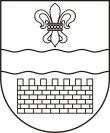 DAUGAVPILS PILSĒTAS DOMEDAUGAVPILS VIENĪBAS PAMATSKOLAReģ.Nr.2712902233, Ģimnāzijas ielā 32, Daugavpilī, LV – 5401, tālr. 65420449, e-pasts: dvpsk@inbox.lv, mājas lapa: www.vienibaspsk.lvDaugavpilīDaugavpils Vienības pamatskola 2016. gadā plāno iegādāties izglītības iestādes vajadzībām mūzikas instrumentu, akordeonu Welmeister Perle 26/48/II/3 un veic cenu tirgus izpēti.Daugavpils Vienības pamatskolas cenu aptaujaakoredona iegādei 2016. gadam.Lūdzam norādīt preces cenu ar piegādes izmaksām uz Daugavpili.Piedāvājumam ir jābūt spēkā ne mazāk ka 60 kalendāras dienas. Piedāvājumus lūdzam iesūtīt līdz šī gada 12. oktobrim  plkst. 17.00  uz e-pasta adresi dvpsk@inbox.lv, ar norādi „Mūzikas instrumenta piedāvājums skolai”.Atbildīga persona: E. Lazdāne, tālr. 25258706Preces nosaukumsSpecifikācijaDaudzumsCena EUR bez PVNCena EUR ar PVNWelmeister Perle 26/48/II/3 ražots Vācijāakordeons melnā krāsā, komplektā ādas siksnas un cietais keiss, garantija.1 gab.